Załącznik do zapytania ofertowego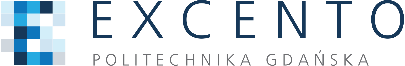 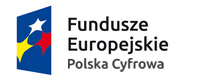 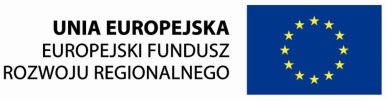 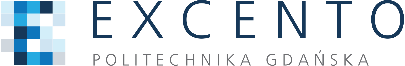 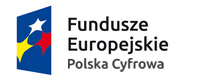 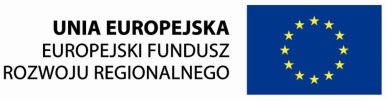 ……………………………Pieczątka WykonawcyExcento Sp. z o.o.ul. G. Narutowicza 11/1280-233 GdańskFORMULARZ RZECZOWO-CENOWYdotyczy zapytania ofertowego na udostępnienie stacji pomiarowej realizowanej w projekcie „e-Pionier - wykorzystanie potencjału uczelni wyższych na rzecz podniesienia innowacyjności rozwiązań ICT w sektorze publicznym” w ramach Programu Operacyjnego Polska Cyfrowa 2014-2020, oś priorytetowa Cyfrowe kompetencje społeczeństwa (Działanie 3.3)Podana cena uwzględnia wszystkie elementy związane z prawidłową i terminową realizacją przedmiotu zamówienia.Podana cena nie stanowi oferty i nie jest wiążąca. Dnia ………………………………….	………………………………………..Pieczątka i podpisosoby uprawnionejLp.Przedmiot zamówieniaWartość brutto PLNAdres (ulica, miejscowość) udostępnianych pomieszczeńUwagiUwagi1Udostępnienie stacji pomiarowej